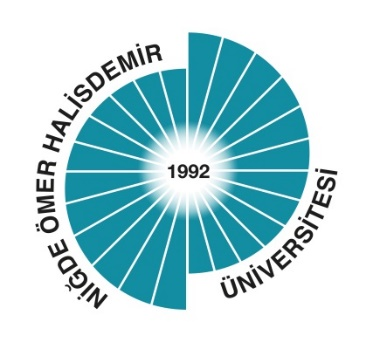 ÖZ DEĞERLENDİRME RAPORUİLETİŞİM FAKÜLTESİKALİTE KOMİSYONU2021İletişim Fakültesi Kalite Komisyonu’nun 22.02.2022 tarihli ve 2022/02 sayılı kararı ile Fakültemiz web sayfasında yayınlanmak üzere kabul edilmiştir.İÇİNDEKİLERA. GENEL BİLGİLER ……………………………………………………………………... 3B. LİDERLİK, YÖNETİM VE KALİTE …………………………………………………   4 C. EĞİTİM VE ÖĞRETİM ………………………………………………………………...  5	D. ARAŞTIRMA VE GELİŞTİRME …………………………………………………….. 10 	E. TOPLUMSAL KATKI ……………………………………………………………….... 11A. GENEL BİLGİLERA.1. İletişim BilgileriNiğde Ömer Halisdemir Üniversitesiİletişim FakültesiMerkez KampüsTel: 388 225 45 23e-posta: iletisimfakultesi@ohu.edu.trSosyal Medya: twitter.com/nohuiletisim      instagram.com/nohuiletisimA.2. Birimdeki Programlar Hakkında Bilgi, Kısa Tarihçe ve DeğişikliklerNiğde Ömer Halisdemir Üniversitesi İletişim Fakültesi, 24/10/2011 tarih ve 28094 sayılı Resmi Gazete’de yayınlanan, Bakanlar Kurulu Kararına dayalı olarak Yüksek Öğretim Kurulu Başkanlığı’nın 09/12/2011 tarih ve 8507-052617 sayılı yazıları gereğince kurulmuştur.İletişim Fakültesi’nde Halkla İlişkiler ve Reklamcılık, Gazetecilik ile Radyo, Televizyon ve Sinema bölümleri bulunmaktadır. Halkla İlişkiler ve Reklamcılık Bölümü’ne 2013-2014 
Eğitim-Öğretim yılında; Gazetecilik Bölümü’ne 2019-2020 Eğitim-Öğretim yılında; Radyo, Televizyon ve Sinema Bölümü’ne ise 2020-2021 Eğitim-Öğretim yılında ilk defa öğrenci alınmıştır.2020-2021 Eğitim-Öğretim Yılı sonunda Halkla İlişkiler ve Reklamcılık Bölümü’nden toplam 50 öğrenci mezun olmuştur.Tablo 1. İletişim Fakültesi Lisans Programları(2021-2022 Eğitim-Öğretim Yılı itibariyle)B. LİDERLİK, YÖNETİM VE KALİTE Fakültemizde kalite güvencesi çalışmaları, İletişim Fakültesi Kalite Komisyonu’nda görüşülmektedir. Fakültemiz Öz Değerlendirme Takımı’nda tüm bölümlerden öğretim elemanı bulunmaktadır. Fakültemizde daimi bir Danışma Kurulu bulunmamakla birlikte Üniversitemiz Danışma Kurulu’nda çalışma alanımızla ilgili bir temsilci bulunmaktadır.Fakülte genelinde ya da bölümlerin işleyişine dair konularda iç paydaş görüşü alınması amacıyla toplantılar yapılmaktadır. Örneğin ders planı değişikliğine bağlı olarak ortaya çıkan ihtiyaca binaen Bitirme Projesi’nin genel esaslarının belirlenmesi için toplantılar gerçekleştirilmiştir. Sosyal Bilimler Enstitüsü’nde açılması önerilen İletişim Bilimleri Yüksek Lisans programı için fakültemiz bölümlerinin görüşleri ve ders önerileri alınmıştır. Güz döneminde Final Sınavları öncesinde Fakültemiz öğretim elamanlarının öğrencilere yönelik yeni yıl ve sınavlarda başarı dileklerine dair mesajlarının yer aldığı video görüntüleri İletişim Kulübü tarafından hazırlanarak sosyal medya mecralarında yayınlanmıştır. KanıtlarB2-İF Kalite Komisyonu Öz DeğerlendirmeB2-Bitirme Projesi Toplantı YazısıB2-İF İletişim Bilimleri YL Bölüm Ders ÖnerileriB2-İF İletişim Kulübü Final Sınavları MesajC. EĞİTİM VE ÖĞRETİM Üniversitemizde Bologna süreci tamamlanmış ve AKTS Etiketi ile Diploma Eki vermeye yetkili kılınmış olup bu kapsamda fakültemizdeki tüm bölümlerin program amaç ve çıktılarının TYYÇ ile ilişkisi, program çıktıları ve ders kazanımlarının ilişkilendirilmesi ve iş yükü kredilerinin tanımlanması yapılmıştır. Tüm derslerin Bologna Ders Tanıtımları yapılmış olup bölümlerin ağ sayfasında güncel halde bulunmaktadır. Üniversitemizde öğrenci kabulü YÖK tarafından belirlenen ilke ve esaslar çerçevesinde yapılmaktadır. Fakültemize öğrenci kabulü YÖK’ün belirlediği kontenjanlar dahilinde ÖSYM tarafından yapılan YKS sonuçlarının yanı sıra yatay ve dikey geçiş ile gerçekleştirilmektedir. Tablo 2. Lisans Öğrencilerinin YKS Derecelerine İlişkin BilgiFakültemiz bölümlerine ilk defa öğrenci alımı, ilgili mevzuat çerçevesinde gerçekleştirilmektedir.Eğitim planlarında temel, alan ve meslek derslerinin dağılımı bölümlerin eğitim amaçlarına göre yapılmaktadır. Staj ve dersler kapsamındaki diğer uygulamalar için AKTS iş yükleri belirlenmiş olup Ders Bilgi Paketlerinde yayınlanmıştır. Öğrencilerin başka kurum/programda almış oldukları dersler ile kazanılmış kredilerin tanınması işlemleri ilgili bölüm/program İntibak Komisyonları tarafından Niğde Ömer Halisdemir Üniversitesi Önlisans ve Lisans Muafiyet ve İntibak İşlemleri Yönergesi’ne göre yapılmaktadır.Fakültemizde öğrencilerin öğrenme ve öğretme sürecine aktif, etkileşimli bir biçimde katılımını sağlamak amacıyla dersler kapsamında uygulama ve etkinlikler düzenlenmektedir. Örneğin Reklam Uygulamaları dersi kapsamında ‘Aşı Karşıtlığının Azaltılması Kampanyası’ yaptırılmış; Kurumsal İletişim dersi kapsamında ‘Haydi Gel, Sende Katıl’ adıyla Türk Halk Müziği sanatçısı Zeynel Parmaksız tarafından Türkü Dinletisi gerçekleştirilmiştir. Aktif öğretim yöntem ve uygulamaları doğrultusunda öğrenciler Popüler Kültür dersinde bir popüler kültür ürününü çözümledikleri sunumlar yapmışlar; Güzel Sanatlar ve Sanat Tarihi dersleri kapsamında derste anlatılan sanat akımları içerisinden istedikleri bir akım dahilinde özgün bir eser hazırlayarak sınıfta arkadaşlarına sunmuşlardır. Kişilerarası İletişim dersi kapsamında öğrenciler kendi yaşadıkları veya tanıklık ettikleri bir iletişim sürecinin oyununu yazıp canlandırmışlar; Davranış Bilimleri dersi kapsamında ise Niğde Müzesi’ni gezerek gözlemlerini, duygu ve düşüncelerini anlattıkları birer deneme yazmaları istenmiştir. Fakültemizde Kamera ve Işık Teknikleri, Temel Fotoğrafçılık gibi çeşitli dersler kapsamında uygulamalı ders anlatımlarının yanı sıra uygulana ödevi şeklindeki sınavlar ile öğrencilerin aktif öğrenme süreçleri desteklenmektedir. Örneğin Haber Sunum Teknikleri dersi kapsamında genel sınav ödevi olarak öğrencilerden haber yazmaları ve yazdığı haberi ders ortamında sunmaları istenmiştir. Kurumsal İletişim dersi kapsamında Marka İletişim Danışmanı Necdet Kara ile Kurumsal İletişim Direktörü Evren Ertunç; Sosyal Medya Yönetimi dersi kapsamında Gazeteci Dahi Gedik derslere online ya da yüz yüze olarak katılarak öğrenciler ile mesleki deneyimlerini paylaşmışlardır. Öğrenciler almış oldukları derslerde edindikleri bilgileri dördüncü sınıfta Bitirme Projesi ile hayata geçirmektedirler. Ayrıca öğrencilerin derslerde edindiği bilgi ve becerileri yansıtabilmeleri ve iş ortamına hazırlanabilmeleri amacıyla staj uygulaması yapılmaktadır. Yapılan anket sonuçlarına göre Staj Değerlendirme Raporu hazırlanarak fakültemiz Kalite Çalışmaları ağ sayfasında yayınlanmıştır. Rapora göre Staj Bilgilendirme Toplantısı’nda ihtiyaç duyulan bilgiler verilmiştir. Üniversitemizde düzenlenen ve gönüllü katılıma dayanan “Program Yeterlilikleri ve Öğrenme Kazanımları Eğitimi”ne öğretim elemanlarımız katılmışlardır.Üniversitemizde tüm sınav ve uygulamalar Niğde Ömer Halisdemir Üniversitesi Ön Lisans ve Lisans Eğitim-Öğretim ve Sınav Yönetmeliği ile Senato Kararları çerçevesinde değerlendirilmektedir.Fakültemiz bölümlerinde her dönemin başında ödev ve uygulama içerikleri ile değerlendirme esasları öğrencilere OGRİS üzerinden, email, kısa mesaj, sosyal medya paylaşımları gibi çeşitli yollarla iletilmektedir.Üniversitemizde merkezi yerleştirmeyle gelen öğrenci grupları dışında kalan yatay geçiş, yabancı uyruklu öğrenci sınavı (YÖS), çift anadal programı (ÇAP), yandal öğrenci kabullerinde uygulanan kriterler ilgili mevzuatta belirlenmiştir. Yatay Geçiş kontenjanları dönem başında belirlenmektedir. Fakültemiz bölümlerinde yandal kabulü Senato kararı doğrultusunda gerçekleştirilmektedir. Tüm öğrencilerin ders ve kariyer planlamalarına destek vermek amacıyla her eğitim-öğretim yılı başlangıcında bir akademik danışman atanmaktadır. Ayrıca her ders için öğretim elamanı tarafından görüşme saati belirlenmektedir. Dönem başında, tüm bölümlerin 1. sınıflarının yanı sıra geçen yıl pandemi nedeniyle yapılamadığı için 2. sınıflara da oryantasyon eğitimi yüz yüze olarak gerçekleştirilmiştir. Fakültemizin laboratuvar, sinema salonu, haber merkezi vb. alanlarına ilişkin kapasiteler Tablo 3’te verilmektedir. Tablo 3. Mevcut Laboratuvar, Uygulama Alanı, Stüdyo vb. Alanları (m2) KapasiteleriÜniversitemiz Engelli Öğrenci Birimi tarafından engelli öğrencilerin sınavlara verimli bir şekilde katılımlarının sağlanmasında dikkat edilecek hususlara yönelik tüm akademik birimlere yazı gönderilmiştir. Afet ve Acil Durum Yönetimi Başkanlığı (AFAD) tarafından üniversite genelinde verilen eğitim Fakültemiz öğrencilerine verilmiştir. Fakültemizde 6 Doçent Doktor ve 8 Doktor Öğretim Üyesi ile 4 Araştırma Görevlisi Doktor bulunmaktadır. Tablo 4. İletişim Fakültesi Öğretim KadrosuFakültemizde ders görevlendirilmeleri kişinin uzmanlık ve çalışma alanı dikkate alınarak Anabilim Dalı önerisi doğrultusunda Bölüm Kurulu Kararı ve Fakülte Yönetim Kurulu kararı ile gerçekleştirilmektedir. Örneğin Ajans Yönetimi dersi özel sektörde çeşitli ajans ve kuruluşlarda tecrübe sahibi olmuş öğretim elemanları tarafından, Temel Fotoğrafçılık dersleri çok sayıda karma ve kişisel fotoğraf sergisine katılmış öğretim elemanları tarafından verilmektedir. Akademik birimlerde öğretim elemanının görevlendirilmesi ihtiyaç halinde diğer birimlerden veya kurum dışından da yapılmaktadır. Öğretim elemanlarımız kendi uzmanlık alanlarında yetkinliklerini ortaya koyan ve geliştiren çeşitli faaliyetler gerçekleştirmektedir. Örneğin Radyo, Televizyon ve Sinema Bölümü’nden Dr. Öğretim Üyesi Yavuz Akyıldız’ın yönetmenliğini yaptığı kısa film çok sayıda festivalden ödül kazanırken, Dr. Öğretim Üyesi Baybars Sağlamtimur Ekim Geçidi Karma Sergisi, Akademisyen Sanatçılar Karma Sergisi ve Su Altı Fotoğrafçıları ve Filmcileri Derneği (SUFOD) tarafından düzenlenen “Su Altının Saklı Renkleri” adlı fotoğraf sergilerine katılmıştır. Öğretim elemanlarının araştırma yetkinliğinin değerlendirilmesi Niğde Ömer Halisdemir Üniversitesi Öğretim Üyeliğine Yükseltilme ve Atanma Yönergesi kapsamında yapılmakta olup görev süresi biten doktor öğretim üyeleri yeniden atanma süreçlerinde atanma süresi yayın performansına göre belirlenmektedir.Kanıtlar C1-İF HIR PÇ & TYYÇ MatrisiC1-İF GZT Bologna Örnek DersC1-İF RTS Staj AKTSC1-İF İntibak KararıC2-İF Reklam Uygulamaları KampanyasıC2-İF Kurumsal İletişim DinletiC2-İF Ders SunumlarıC2-İF Uygulamalı Ders ÖrnekleriC2-İF Derslerde KonuklarC2-İF Staj Süreçleri Değerlendirme RaporuC2-İF Staj Bilgilendirme ToplantısıC2-Program Yeterlilikleri Çevrimiçi EğitimC3-İF OryantasyonC3-İF AFAD EğitimC4-İF B.Sağlamtimur SergilerD. ARAŞTIRMA VE GELİŞTİRME Fakültemiz öğretim üyelerinin yurt içi üniversitelerdeki araştırmacılar ile ortak çalışmaları bulunmaktadır.Öğretim elemanlarının akademik performansı Akademik Performans Değerlendirme ve İzleme Platformu (AKAPEDİA) üzerinden anlık olarak izlenebilmektedir. Fakültemiz Radyo, Televizyon ve Sinema Bölümü öğretim elemanları tarafından Kültür ve Turizm Bakanlığı desteğiyle Niğde Kısa Film Festivali’nin ilki düzenlenmiştir. KanıtlarD1-İF Niğde Kısa Film FestivaliE. TOPLUMSAL KATKI Öğrenciler dersler kapsamında uygulama ödevlerinde toplumsal katkı amacıyla çeşitli faaliyetler gerçekleştirmektedirler. Örneğin İletişim Kulübü tarafından Aralık ayında Yerli Malı haftası kapsamında köy okullarına yardım amaçlı kermes etkinliği düzenlenmiş ve toplanan yardımlar ilk aşamada Bor Halaç İlkokulu’na ulaştırılmıştır. Kurumsal İletişim dersi kapsamında toplumun otizmli bireylere yönelik tutumlarını ve bakış açılarını olumlu yönde geliştirmek ve bunlara yönelik ayrımcılığa farkındalık oluşturabilmek amacıyla özel eğitim öğretmeni Özlem Gürbüz’ün de katılımıyla “Otizm ve Toplum” başlıklı bir etkinlik düzenlenmiştir. COVİD-19 pandemi sürecinde öğrencilerin bireysel ve aile içi sıkıntılar ile ilgili psikolojik danışman Hazal Ünlüce tarafından ‘Covid 19 Bizi Nasıl Konuşturuyor’ başlıklı seminer verilmiş; hukukçu Salih Soydan tarafından ‘Hukuka Dair Bilgiler’ adıyla gerçekleştirilen seminerde öğrencilere yaşayabilecekleri dolandırıcılık yöntemleri ve bu durumlarla karşılaştıklarında atacakları adımlar ve hakları hakkında bilgi verilmiştir. Sıfır Atık Projesi kapsamında derse davet edilen Sıfır Atık Merkezi yetkililerinden eğitim alan öğrencilerden gönüllü olanlar daha sonra kendileri arkadaşlarına bilgilendirme yaparak farkındalık oluşturmaya çalışmışlardır. Kamuoyu Araştırmaları dersi kapsamında yapılan ödevlerden biri olan anket çalışmasında pandemi döneminde öğrencilerin sosyal faaliyetlere katılımına dair bulgulara ulaşılmıştır. Fakültemiz öğretim elemanları tarafından ildeki çeşitli kurum/kuruluşlara eğitimler verilmektedir. Örneğin Doç. Dr. Nesrin Canpolat tarafından İl Milli Eğitim Müdürlüğü bünyesinde İletişim ve Drama eğitimi, Dr. Mehtap Uyar tarafından Niğde Ticaret ve Sanayi Odası bünyesinde Dijital İletişim Semineri verilmiştir. Dr. Öğretim Üyesi Songül Omur Niğde Kadın Konukevi Müdürlüğünde kalan kadınların güçlenme ve bilinçlendirme süreçlerine katkı sağlamak amacıyla kurum personeline Etkili İletişim eğitimi vermek üzere; Dr. Öğretim Üyesi Yavuz Akyıldız Niğde İl Müftülüğü tarafından düzenlenen Ahilik ve Helal Bilinci temalı kısa film/video yarışmasında jüri olarak görevlendirilmiştir. Dr. Öğretim Üyesi Baybars Sağlamtimur Türkiye Fotoğraf Sanatı Federasyonu (TFSF) tarafından düzenlenen “İlk Sergim” sergi desteği projesinde seçici kurul üyeliği ile Su Altı Fotoğrafçıları ve Filmcileri Derneği (SUFOD) 1. Ulusal Su Altı Fotoğraf Yarışması jüri üyeliği yapmış ve ayrıca Cumhuriyet’in 98. Yılı adlı bir kişisel fotoğraf sergisi gerçekleştirmiştir. Fakültemiz öğretim elemanlarının akademik çalışmaları da çeşitli konularda toplumsal katkıyı hedeflemektedir. Örneğin “Dünyada ve Türkiye'de Pandemi Sürecinde Yeni Medyaya Yönelik Yapılan Çalışmalara Dair Bir İnceleme”, “Covid-19 Döneminde Habercilik: Haziran 2020’den Sonra Geçilen Yeni Normalleşme Sonrası Salgın ve Salgın Bağlantılı Haberlerin Çözümlenmesi”, “Dijital Medyada Covid-19 Aşısına Yönelik Komplo Teorileri ve Uydurma İçerikler Ekseninde Yayılan Dezenformasyonlar” gibi çalışmalar konuya akademik bir bakış açısıyla yaklaşmaktadır. KanıtlarE1-İF İletişim Kulübü Kermes E1-İF Otizm ve Toplum Semineri E1-İF Covid 19 Bizi Nasıl Konuşturuyor SemineriE1-İF Hukuka Dair Bilgiler SemineriE1-İF Sıfır Atık EğitimiE1-İF Kamuoyu Araştırmaları Dersi ÖdeviE1-İF İl Milli Eğitim Drama EğitimiE1-İF Dijital İletişim SemineriE1-İF Niğde Kadın Konukevi EğitimE1-İF Müftülük Video Yarışması JüriE1-İF TFSF İlk Sergim Seçici Kurul ÜyeliğiE1-İF Fotoğraf Sergisi E1-İF Pandemi ile İlgili Akademik ÇalışmalarProgramın AdıTürü (Normal /II. Öğretim; Eğitim Dili vs.)Programın SüresiKayıtlı Öğrenci SayısıGazetecilikNormal / Türkçe4 yıl163 Halkla İlişkiler ve ReklamcılıkNormal / Türkçe4 yıl317Radyo, Televizyon ve SinemaNormal / Türkçe4 yıl101Bölüm/Program AdıAkademik YılKontenjanKayıt Yaptıran Öğrenci SayısıYKS PuanıYKS PuanıBölüm/Program AdıAkademik YılKontenjanKayıt Yaptıran Öğrenci SayısıEn yüksekEn düşükGazetecilik2021-20227021264,041202,853Gazetecilik2020-20217066302,530236,730Halkla İlişkiler ve Reklamcılık2021-20227068297,130200,913Halkla İlişkiler ve Reklamcılık2020-20217066307,648254,985Radyo, Televizyon ve Sinema2021-20226037266,577204,111Radyo, Televizyon ve Sinema2020-20216056392,377238,648Lab., uyg.alanı, stüdyo vb. alanlarAlan bilgisiBeraber çalışabilen öğrenci sayısıSinema salonu801.662 m2165 kişiHaber merkezi141.096 m250 kişiKaranlık oda56.594 m235 kişiKurgu odası33.640 m225 kişiBilgisayar lab.146.486 m250 kişiDergi odası30.006 m220 kişiTasarım odası58.022 m235 kişiÖğretim Elemanının Unvanı ve AdıMezun Olduğu Son Kurum ve Mezuniyet YılıDeneyim SüresiDeneyim SüresiDeneyim SüresiDers Yükü           (Haftalık Ders Saati)Ders Yükü           (Haftalık Ders Saati)Öğretim Elemanının Unvanı ve AdıMezun Olduğu Son Kurum ve Mezuniyet YılıKamu/ Sanayi / Özel Sek. Deneyimi (yıl)Öğretim Deneyimi (yıl)Kurumdaki Deneyimi (yıl)2020-2021 Bahar2021-2022 GüzDoç. Dr. Elif ŞEŞENGazi Ü. / 201513662123Doç. Dr. Şeyhmus DOĞANEge Ü. / 2015145588Doç. Dr. Lokman ZORErciyes Ü. / 20172220181420Doç. Dr. Nesrin CANPOLATİstanbul Ü. / 201161191218Doç. Dr. Perihan ŞIKERNÖHÜ / 2012139987Doç. Dr. Duygu ÜNALANAnadolu Ü. / 201761061215Dr. Öğr. Ü. Canay UMUNÇGazi Ü. / 2015135556Dr. Öğr. Ü. Işıl HORZUM KOŞARSelçuk Ü. / 2008181310814Dr. Öğr. Ü. Ozan YILDIRIMAnadolu Ü. / 201993479Dr. Öğr. Ü. Selen GÖKÇEM AKYILDIZAnadolu Ü. / 2019139488Dr. Öğr. Ü. Simge Deniz DEMİRELEge Ü. / 2019 82385Dr. Öğr. Ü. Songül OMURGazi Ü. / 20171010433Dr. Öğr. Ü. Yavuz AKYILDIZAnadolu Ü. / 2019647133Dr. Öğr. Ü. Baybars SAĞLAMTİMURKocaeli Ü. / 20142626167Ar. Gör. Dr. Mehtap UYARGazi Ü. / 202092257Ar. Gör. Dr. Mehmet BÜYÜKAFŞARMarmara Ü. / 201982256Ar. Gör. Dr. Hülya Anakız ERTÜRKSelçuk Ü. / 2021811–5Ar. Gör. Dr. Pınar BASMACI Marmara Ü. / 20217––––